Oatley Public School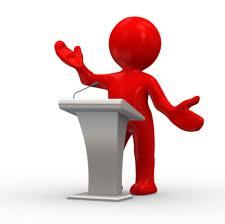 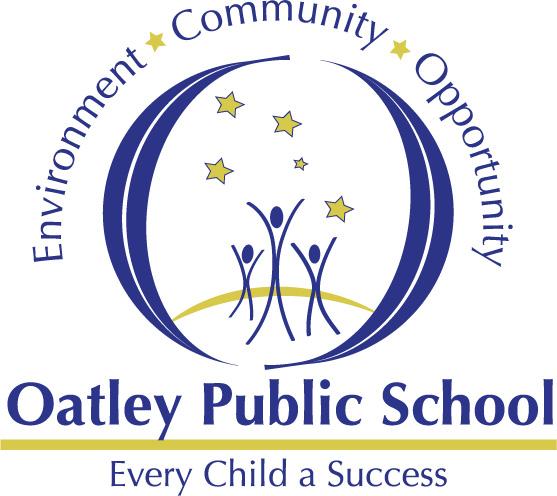 Letitia St, Oatley, 2223PO Box 312, Oatley 2223Phone 9580 5519 Fax 9580 8752Email oatley-p.school@det.nsw.edu.auOPS PUBLIC SPEAKING COMPETITION 2023Thursday 29th June 2023Dear Parents and Caregivers, 
Our annual OPS Public Speaking competition is running in Term 3.
Students will be discussing and learning about the language, features and development of a persuasive speech. They are required to prepare their speech at home and organise it onto palm cards. All students will present their prepared speeches to their class.
Please talk to your child about a possible topic for their speech as they may choose any topic of interest suitable for a school audience. Note: Speeches prepared for the Multicultural Perspectives Competition are not to be used for this competition.Speeches are marked with equal weighting for both prepared and impromptu (50% each). 
See over for details about the competition overview. Additional information about speech preparation guidelines is available on our website (go to the ‘Parent Information’ tab and then click ‘Public Speaking’).
Once the Stage finals have been completed, two finalists from each class will be invited to present at the Oatley Public School Finals evening on Tuesday 12th September 2023. 

Important: Students must not edit or change the content of their prepared speech once they have presented it to their class.Oatley Public School Finals evening times
ES1 speeches: 5:00pm-5:30pm 
S1 speeches: 5:30pm-6:30pm 
S2 speeches: 6:30pm-7:30pm 
S3 speeches: 7:30pm-8:30pmImportant Dates
Mrs Angela Rozmeta				 				Ms Debbie HunterPublic Speaking Coordinator				  			Principal					PUBLIC SPEAKING COMPETITION OVERVIEW
The following information provides an overview of the competition in which your child is participating. If you have any queries related to the information provided, please contact your child’s class teacher in the first instance who will then direct you to the public speaking coordinator at the school.
How does the competition work?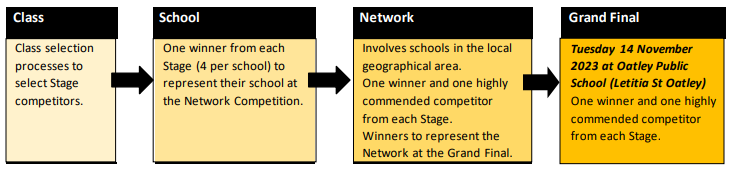 
What will the students be doing?All competitors are required to deliver both a prepared and an impromptu speech at every level of the competition. Both the prepared and impromptu speeches are given equal consideration (50% each) for the overall marking at every level of the competition, including Early Stage 1.
DateEventBy Friday 8th September Stage Finals completed (prior to this date)Tuesday 12th September Oatley Public School Finals evening 5pm - 8.30pmMid October (exact date TBC)Public Speaking Georges River Network Finals – location TBCTuesday 14th November Grand Finals – Oatley Public SchoolPART 1: Prepared SpeechPART 2: Impromptu SpeechEarly Stage 1 (Kindergarten) = 1 minuteStage 1 (Years 1 and 2) = 2 minutes Stage 2 (Years 3 and 4) = 3 minutes Stage 3 (Year 5 and 6) = 4 minutes Early Stage 1 (Kindergarten) = 30 seconds Stage 1 (Years 1 and 2) = 1 minute Stage 2 (Years 3 and 4) = 1 minute Stage 3 (Years 5 and 6) = 2 minutesShould be persuasive in naturePrepared speeches may be modified between levels of the competition in terms of content and structure but the topic needs to remain the sameSpeech topics are not to come from, or be related to, those of the Multicultural Perspectives Public Speaking Competition for the current yearMicrophones will not be availableNo external aids or propsTwo bells will be rung at the conclusion of the time to indicate that the speaker’s time has expired. A continuous bell will be rung 30 seconds after the completion time.Palm cards should be used:Early Stage1 and Stage 1 – no larger than a quarter of an A4 pageStages 2 and 3 – no larger than an eighth of an A4 page.Should be persuasive in natureKindergarten impromptu will be based on an object and they will have 2 minutes ofpreparation timeImpromptus for Stages 1, 2 and 3 will be based on a phrase or single word chosen by the adjudicator on the day and students are able to interpret it as they wish. They will have 5 minutes of preparation time.Palm cards will be provided for Stages 1, 2 and 3Bells will not be used at the conclusion of time in the impromptu section. A continuous bell will be rung 30 seconds after the completion time.